АДМИНИСТРАЦИЯ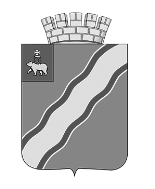 КРАСНОКАМСКОГО ГОРОДСКОГО ОКРУГАПОСТАНОВЛЕНИЕ____________                                                                      № ____________                                                              О внесении изменений в муниципальную программу «Управление муниципальным имуществом Краснокамского городского округа»В соответствии с Порядком принятия решений о разработке муниципальных программ, их формирования и реализации, утвержденным постановлением администрации Краснокамского городского округа  от 17 июня 2020 г. № 322-п, Перечнем муниципальных программ Краснокамского городского округа, утвержденного постановлением администрации Краснокамского городского округа от 03 июля 2020 г. № 361-п (в редакции от 27 июля 2021 г. № 493-п)  администрация Краснокамского городского округа, ПОСТАНОВЛЯЕТ:1. Внести изменения в муниципальную программу «Управление  муниципальным имуществом Краснокамского городского округа», утвержденную постановлением администрации Краснокамского городского округа от 1 сентября 2020 № 480-п (в редакции постановления администрации Краснокамского городского округа от 12.02.2021 № 81-п, от 30.08.2021 № 556-п, 29.12.2021 г. № 924-п, от 31.08.2022 № 719-п),  изложив в редакции согласно приложению к настоящему постановлению.2. Постановление подлежит опубликованию в специальном выпуске «Официальные материалы органов местного самоуправления Краснокамского городского округа» газеты «Краснокамская звезда» и на официальном сайте Краснокамского городского округа http://krasnokamsk.ru.3. Постановление вступает в силу с момента опубликования.4. Контроль за исполнением постановления возложить на первого заместителя главы Краснокамского городского округа по экономическому развитию и управлению муниципальным имуществом А.В. Максимчука.Глава городского округа- глава администрации Краснокамского городского округа                                                                                  И.Я. Быкариз